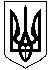 ОЛЕКСАНДРІЙСЬКА РАЙОННА ДЕРЖАВНА АДМІНІСТРАЦІЯКІРОВОГРАДСЬКОЇ ОБЛАСТІВІДДІЛ ОСВІТИНАКАЗвід   25.04.2018  року						             № 190м. ОлександріяПро відзначення Дня пам’яті та примиренняі 73-ї річниці перемоги над нацизмом у Другій світовій війні             На виконання розпорядження голови Кіровоградської обласної державної адміністрації від 25 квітня 2018 року № 243-р та з метою належного відзначення мужності та героїзму переможців нацизму у Другій світовій війні, внеску українського народу у перемогу Антигітлерівської коаліції, вшанування пам’яті жертв Другої світової війни, а також формування у молоді почуття патріотизму,  національної гідності, готовності до захисту своєї держави,НАКАЗУЮ:
1. Затвердити план заходів з  відзначення Дня пам’яті та примиренняі 73-ї річниці перемоги над нацизмом у Другій світовій війні (додається)2. Керівникам закладів загальної середньої освіти району:2.1. Розробити та затвердити заходи до Дня пам’яті та примирення і 73-ї річниці перемоги над нацизмом у Другій світовій війні;2.2. Забезпечити  своєчасне інформування відділу освіти про проведені заходи –  10 травня 2018 року про заходи з відзначення Дня пам’яті та примирення і 73-ї річниці перемоги над нацизмом у Другій світовій війні; до 20 жовтня 2018 року про заходи з нагоди визволення України від фашистських загарбників.3. Контроль за виконанням даного наказу покласти на головного спеціаліста відділу освіти Михайленко С.Л.          Начальник відділу освіти				О.Полтавець				ЗАТВЕРДЖЕНО							Наказом  відділу освіти Олександрійської райдержадміністрації від    25.04.2018 року №____ПЛАН ЗАХОДІВщодо відзначення Дня пам’яті та примирення і 73-ї річниці перемоги над нацизмом у Другій світовій війніІ.Організаційні заходи            Забезпечити організацію та проведення у 2018-2019 роках: 1) урочистостей з відзначення Дня пам’яті та примирення, 73-ї річниці перемоги над нацизмом у Другій світовій війні,а також визволення України від фашистських загарбників							Заклади загальної середньої освіти							08-09 травня							до 24 жовтня2) урочистих заходів за участю представників органів виконавчої влади, місцевого самоврядування, учасників антитерористичної операції, волонтерів, ветеранів війни         							Заклади загальної середньої освіти							08-09 травня							до 24 жовтня3) упорядкування братських могил, пам’ятників, місць поховань загиблих у Другій світовій війні,а також учасників антитерористичної операціїЗаклади загальної середньої освітиПостійно4) організувати проведення 08 травня акції «Перша хвилина миру»                                                         Заклади загальної середньої освіти						08 травня													ІІ. Заходи інформаційно-просвітницького, патріотичного та виховного характеру  Забезпечити організацію та проведення культурно-мистецьких заходів, тематичних виставок, зустрічей з ветеранами війни, жертвами нацистських переслідувань, членами сімей військовослужбовців, які загинули під час проведення антитерористичної операції                                                                  Заклади загальної середньої освіти							Протягом рокутематичних уроків, виставок, лекцій, бесід, музейних уроків, присвячених Дню пам’яті та примирення, 73-й річниці закінчення Другої світової війни, визволенню України від фашистських загарбників  Заклади загальної середньої освіти					            Протягом травня, жовтнявисвітлення інформації про проведені заходи у засобах масової інформації та на інтернет-ресурсах                                                                     Заклади загальної середньої освіти							 Протягом року